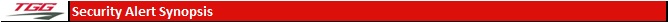 Oracle | Hyperion ProductsOracle Critical Patch Update Advisory – April 2016Link to Update: http://www.oracle.com/technetwork/security-advisory/cpuapr2016v3-2985753.htmlEssential Oracle | Hyperion Products Affected:Oracle Database Server, version(s) 11.2.0.4, 12.1.0.1, 12.1.0.2Oracle BI Publisher, version(s) 12.2.1.0.0Oracle Business Intelligence Enterprise Edition, version(s) 11.1.1.7.0, 11.1.1.9.0, 12.2.1.0.0Oracle WebLogic Server, version(s) 10.3.6, 12.1.2, 12.1.3, 12.2.1Oracle Java SE, version(s) 6u113, 7u99, 8u77Oracle Java SE Embedded, version(s) 8u77Oracle JRockit, version(s) R28.3.9MySQL Server, version(s) 5.5.48 and prior, 5.6.29 and prior, 5.7.11 and priorPatch Availability Document: https://support.oracle.com/rs?type=doc&id=2031792.1 Please note that Oracle Account sign in is required to view the Oracle support documents including installation documentation.Assessment:This Critical Patch Update (CPU) fixes nine Java SE vulnerabilities. The three most critical (CVE-2016-3443, CVE-2016-0687, and CVE-2016-0686) apply to client deployments of Java, while one critical vulnerability (CVE-2016-3449) applies to server deployments of Java.Two MySQL vulnerabilities are rated critical (CVE-2016-0705 and CVE-2016-0639). If your MySQL databases are accessible through the internet, we suggest that a DBA from your team review the alert.It is recommended that these Java SE and MySQL vulnerabilities be updated this cycle, as they stand the highest chance of being exploited. Oracle is also encouraging users, if they haven’t done so already, to apply last month’s emergency alert released for Java SE that fixed an issue that was improperly patched in 2013.Oracle strongly recommends applying the patches as soon as possible. Should you have any questions on this matter, please do not hesitate to email us at support@goalgetters.com. Oracle’s next Critical Patch Update is scheduled for July 19.